S10 Fig.(A) End-point coordinates are given according to Flybase [1] (FB2021_02 release, R6.39).  Numbers in parentheses are nt positions relative to the eve transcription start site.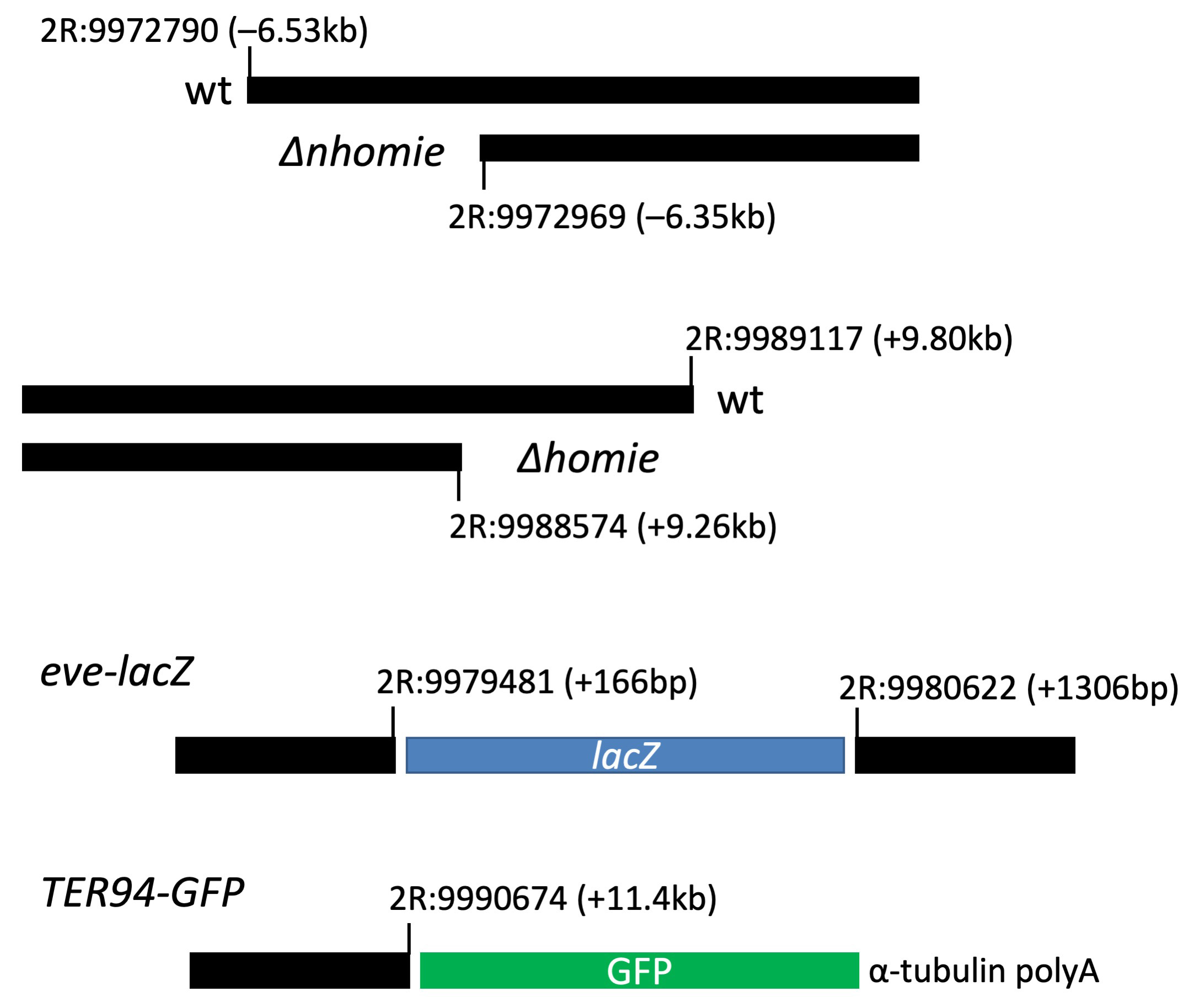 (B)  List of sequences and primers used in this study.Coordinates of wt and ∆ for homie and nhomieFlybase [1]:  FB2021_02 release (R6.39) (eve +1: 2R:9979319)wt nhomie 5' end: 2R:9972790∆nhomie 5' end: 2R:9972969wt homie 3' end: 2R:9989117∆homie 3' end: 2R:9988574Coordinates of eve-lacZ and TER94-GFP3' end of the eve region (fused to lacZ 5' end): 2R:9979481(fused to lacZ 3' end) 5' end of the eve 3' UTR: 2R:99806223' end of TER94 region (fused to EGFP 5' end): 2R:9990674Promoters and enhancers usedP-element promoterCATGATGAAATAACATAAGGTGGTCCCGTCGATAGCCGAAGCTTACCGAAGTATACACTTAAATTCAGTGCACGTTTGCTTGTTGAGAGGAAAGGTTGTGTGCGGACGAATTTTTTTTTGAAAACATTAACCCTTACGTGGAATAAAAAAAAATGAAATATTGCAAATTTTGCTGCAAAGCTGTGACTGGAGTAAAATTAATTCACGTGCCGAAGTGTGCTATTAAGAGAAAATTGTGGGAGCAGAGCCTTGGGTGCAGCCTTGGTGAAAACTCCCAAATTTGTGATACCCACTTTAAAGATTCGCAGTGGAAGGCTGCACCTGCAAAAGGTCAGACATTTAAAAGGAGGCGACTCAACGCAGATGCCGTACCTAGTAAAGTGATAGAGCCTGAACCAGAAAAGATAAAAGAAGGCTATACCAGTGGGAGTACACAAACAGAGTAAGTTTGAATAGTAAAAAAAATCATTTATGTAAACAATAACGTGACTGTGCGTTAGGTCCTGTTCATTGTTTAATGAAAATAAGAGCTTGAGGGAAAAAATTCGTACTTTGGAGTACGAAATGCGTCGTTTAGAGCAGCAGChsp70 core promoter (sequence downstream of ATG is included in NEE-hspGFP, but not in hsp∆)CGCCGGAGTATAAATAGAGGCGCTTCGTCTACGGAGCGACAATTCAATTCAAACAAGCAAAGTGAACACGTCGCTAAGCGAAAGCTAAGCAAATAAACAAGCGCAGCTGAACAAGCTAAACAATCTGCAGTAAAGTGCAAGTTAAAGTGAATCAATTAAAAGTAACCAGCAACCAAGTAAATCAACTGCAACTACTGAAATCTGCCAAGAAGTAATTATTGAATACAAGAAGAGAACTCTGAATACTTTCAACAAGTTACCGAGAAAGAAGAACTCACACACAATGCCTGCTATTGGAATCGCrhomboid NEECCTTGGGCAGGATGGAAAAATGGGAAAACATGCGGTGGGAAAAACACACATCGCGAAACATTTGGCGCAACTTGCGGAAGACAAGTGCGGCTGCAACAAAAAGTCGCGAAACGAAACTCTGGGAAGCGGAAAAAGGACACCTTGCTGTGCGGCGGGAAGCGCAAGTGGCGGGCGGAATTTCCTGATTCGCGATGCCATGAGGCACTCGCATATGTTGAGCACATGTTTTGGGGGAAATTCCCGGGCGACGGGCCAGGAATCAACGTCCTGTCCTGCGTGGGAAAAGCCCACGTCCTACCCACGCCCACTCGGTTACCThomie replacement by λ DNA and known insulatorsλ DNAGGATGCCAGTGATAAGTGGAATGCCATGTGGGCTGTCAAAATTGAGCAGACCAAAGACGGCAAACATTATGTCGCGGGTATTGGCCTCAGCATGGAGGACACGGAGGAAGGCAAACTGAGCCAGTTTCTGGTTGCCGCCAATCGTATCGCATTTATTGACCCGGCAAACGGGAATGAAACGCCGATGTTTGTGGCGCAGGGCAACCAGATATTCATGAACGACGTGTTCCTGAAGCGCCTGACGGCCCCCACCATTACCAGCGGCGGCAATCCTCCGGCCTTTTCCCTGACACCGGACGGAAAGCTGACCGCTAAAAATGCGGATATCAGTGGCAGTGTGAATGCGAACTCCGGGACGCTCAGTAATGTGACGATAGCTGAAAACTGTACGATAAACGGTACGCTGAGGGCGGAAAAAATCGTCGGGGACATTGTAAAGGCGGCGAGCGCGGCTTTTCCGCGCCAGCGTGAAAGCAGTGTGGACTGGCCGTCAGGTACCCGFab-7GTGGCAAAAGCTGGCAAAGCAGCAAAAATCGTAAAAAAGAAAATTGCATTTCCCCAAAGCAGCGAAACTTGCGCAGGACTTTTGAGATTCTATTAAATTCTAACAAGATTTCAAGCTGTGTGGCGGGGGAAAGAGGAAGAGAGCGGAAAGTGCAGCGCCCAATAAGCAAATGGCAGCTGTCACGGGGAAGCACAGAGAGTGCAGAAAGGGGAAAAAACATTGGGGCATATCAACGCGCCAAAAAGAAAAACAAAAAGAGCGAGGTAGAATGTCGCTCAAAGAGCGACACGTGAACAGGTGCAGTAGTAAATATAAGCAAAGAGAGTTGGAAAGAGTATTGGCTAAGAGCGTCCGCTCACTAACACATAGATAAATTAAGAGAGACGTGATAAGAGAACCGCACGCACACCACCGCAAAATCCAATTGGAAGAGAGCGACTGCTTGAGTGTATTGGTTAGCAAGAGAGCGGCTAGGTTTGATGGTTTGATTGGAATTCAGTTGCCGTTCGAAATATTTTTGATAAAATATAAAAAATAATTCAGAGGCTGAGGCAAGTCTAAAAACAATGCTTTGCCTAAGAATTCGTAGCTTTTATAATTTTTTTTTAAATTTTGAAATTAGCATTTTATTTTTTAAATGATTCTCCAATTAAGCCAACTGGTTTCCAAATCTAGCGGCGAACTTCACCTTTTGGTTTGCGTACCGACTAAGTCCGAGCAGTGCTGCGCATCCTTTTTGAGCCTTAGTATACCCATCTCGCTCTTAGCCACCCCTAAATACCGTTACTTACCCTGGGCAACTTCCTTCGTCCGTCGGCCTTTGTTTCTGCATTTTTTTTGTTTTTGTCTGGGCGACGACGCAGTCGCAGAAAGTCCCTCGAAATTCCTCCGCTCCCTCGCTCGCTCACAATCCTGTFab-8AATTCAAATTTATAATGAAAGTTATTGTTATAAAAATGTACGTCTACATATGCTTCATGTACATATATGTATGTCTTATAATTTATGAAAAATTATATCAAACGAAATAATATTAACGAAAACATTTTTTATATATGCAGACATCTTCCGTTCATCCGTTTCAATAATATAAGGAAAGATTTTGAAAAGAGATAATGACATGGCACAATCAAGTTAATGTTGGAAATGTAATTATATCTTAACCTTTATTTAAATGTGAGTTGTTAGGATTTTTGAATATAAGAACTGGTGTCTTAAATACACTTATTGTCTGTTCAATCGAACCATTGAAAGTTATCGAACATTTTTTACGCGACATGTCCACTGTCGGAGAGCGACATCTTGTGTTGGTGCTTTCCTTCCTAGTTCTACATTACCAAGGCCAGGTGGCGCTGCAAGGCGGGAATGTGGAAATTTAAAGTACTCTTTCTCTCTTCGTACTTCGAAGCAGAGAATGGAACTCTTCGCTTGCTCACCAACACAAATGCCTTGCACAGCTTGCCACTGTGTGAGTGAGTCTTATTCGAATGTGTTTGTGCTGGTTGGCGTTGACGTCGATTTCGGATTTCTGCTTTCTGAGCAGAAAAATGCCGTAAgypsyGTATGGCAAGAAAAGGTATGCAATATAATAATCTTTTATTGGGTATGCAACGAAAATTTGTTTCGTCAAAGTATGCAATATTTTTTATTAAAAGAGGGTATGCAATGTATTTTATTAAAAACGGGTATGCAATACAATAATCTTTTATTGGGTATGCAACGAAAATTTGTTTCGTCAAAGTATGCAATATTTTTTATTAAAAGAGGGTATGCAATGTATTTTATTAAAAACGGGTATGCAATAAAAAATTATTTGGTTTCTCTAAAAAGTATGCAGCACTTATTTTTTGATAAGGTATGCGACAAAATTTTACTTTGCCGAAAATATGCAATGTTTTTGCGAATAAATTGenomic regions used for in situ hybridization probes1 + 5AGGCCTAATCACTTCCCTGAAATGCATAATTGTGCCGCGGCTTTTGATACGCTCCTGGCGGAGAGGGAGATGAGGAAAGGATGCACGGGAACCGCAGCCAAGTGGCAGTCGAGATTGGCAAATCCGCCAGCGGACAATGCCCAGAGAATGGGCAACAAGTAGCGGCGAATTAGCAATCCTATCATGCTTTTATGGCCGGCCAACTCTTGCCCGCGCATCTCAGTTCATCCGAAGCGGGACCAGGTCCAGGTTCAAGTCGAGGTCCAGTACCCCTGCTATCCCGTCAACCCCTTTAGGGCGATAATCCTTCTAAATGTTTGCATTAATTTCGAGGCGTGGACGGATTAGGGCGTGCTGGCTGGGCGGAACCCGCAGCAGAAACCGCCGAGGACACTGCACCGACTGACCTGCAGCCTACAGATCTCTGATCTTCGATCTCTAATCCTTTCGCATTTGCAACTGACTTCTGCACTGGGTCCGCCCCTAATCCTTCCGCCGAGAAGGCGGCAGAGTCGCGAGGTACTGGCCCGGGGTAATGGGATTATCTGCGATTACCCCAGATGATCCGCAGAAAGTCAATCTGGTTCAGGGGCTAATTGTCAGCGAAGTCAACTAAATCCAATCCTTTCGCGCCCCCTTCTGTTTATTTGTTTGTTTTCGTTTGTTTTGAGAATTTCTGGCAATTAAGTTGCCCGTTTTGATGCGCGGGGGCGGGTGCATCAAATCCTTTCGGCATACCTGTCCTGCACAAATGCTGAATTCCGCATCCCATGGATACCCAGATATTCAGATATCCCAAGGCCGCAAAGTCAACAAGTCGGCAGCAAATTTCCCTTTGTCCGGCGATGTGTTTTTTTTTTAGCCATAACTCGCTGCATTGTTTGGGCCAAGTTTTTCTTCTGCCAAATTGCGGAGATGATGCGGGGATTATGCGCTGATTGCGTGCAATTATGGACATCCTGCGAGGCCCCGAGGAACTTCCTGCTAAATCCTTTCATCCGCCTACAGAACCCCTTTGTGTCCCGTTCGCCGGGAGTCCTTGACGGGTCCTTCGACTATTCGCTTACAGCAGCTTGCGTAAAATTTCATAACCCTACGAGCGGCTCTTCCGCGGAATCCCTGGCATTATCCTTTTTACCTCTTGCCAATCCGTTGGCTAAAAAACGGCTTCGACTTCCGCGTAACTGCTGGACAACAAAGACAAAAAACGGCGAAAGGACGGCGATTTCCAGGTAGCATTGCGAATTCCGTCAAACTAAAGGACCGGTTATATAACGGGTTTATATGGCCAGAATCTCTGCATCTCCACGACCGCCAGAAGCTGCGTAAAACTGCAGGCTCTGTTTTGATTTCTGCAACTTCAGTTAATTGCCCGGGATGGCCAGCAATTGCCGGCAATTATAAAACAGCGCAGATGTGACTCAGCTTCCATATCTAACTCTATATCTCATGCCGAAAATCTAGGGTGGGGAGCGGAGGGGCGGGGTGCGTGGGTGACTTGCCTGCCAGGGAAAGGGGGCGGGGGTTCAGCGGGTGATAAATGTGCGTGATTTGGAATGAATGCGCATCGATTAAAACCGCAGGGCAATCAATTTAGCGCCTTTTACGCCAAATTGGCTCGTACACAACCAATTAATGTCAGCGGGTGAACTGACACCATCGCCCACCACCGCATCCCCCTTTCCCCTGTTGGCCATCCACCCCCGAAAAACAATTACAACAACGAAGACAAGCAGAGGGACTGCTGCAGATTCCGCTCAATAAACCTCCAATAAAGCGAATCCAGCGTGAGGCGTCGACGTC4 + 6TCGCGACAATCAAACTCGTGTTTAGCCAACAGTCGCAGCATTTCCATACCATGGGGGTGGTCTCTGCTGGGTGTTGCGAATGCGACGCCAATTGGTCAGGGTTCACTGTAAATGGCCCAGCCAAATGGGAAGCGGCAGTTGAGGAGCGCCCGAATCAATTGCCCTGATGGATGCTGCGGCTGTCCAAAGTTGCAGCTTTTCGGGTCACTCCGCGCTGGGGCTGGAGGGCTATAAATCCGCAGGCCAGATAATGAAACTAGAATGATTGAGGCAATCACTGGTGTGGCCAGCAGTCTGCTGGCGGAGTTTCCTACGCTCTGCGCATGTCCTGGATACACACAGCTCGGCGCACATAGCGATAGATACAGATGCAGATACAGATACAGAGGCAGATAGATACGTATGCGGATACATAGAGCACGTTACATTATGTGGCGAAGGACTGGCGATTACCGATTCCGCAGTTCAGGACCTCTGGATTTGCGATCCTGCGCACGACGTGTCAACTTTATTGCGGTTTGACTTTGCCGCGGCCCCTCGAAACTCACAAACGTATCCTGGAACCCAGGATCCCTGGGCTCTGGGCTCTGGACTATCCGCCGACCCTCCATATCCATGATTTACAATTCTCGTTTTTTTCGCGTTATTTTTTTAGGGGCTTTAATGACCGTCGTAAAGCCGCAGGAGGACCAGGACCAGGACTCTGCTCACATTTCGCGCACTGATTCTAAAAAATGAAATCATTTTTTCTTGAATTTCACGGCGCGCCTCGAGCAGGACTCTTTGTTCTCGGCCAGGCAATTGTCCTTTTTTGCGCTCAGCTCTCAGTTTTTTCGTCCAGCGGGCATTACCTACACGGCGTTTTATGGCGGAGATGATATTCGCCTGGGATCGGTTCCGTTTTTTAGGCCATAAAAATTAGGCGGCATAAAAAAACTGCATTGGAATTCTAGTTCTAGTTTCAAGTTTTTAGGTTTCCAGGTTTCTGCCAGCCCGCCTAGATTCGCATTTCGCGGAATTCGGAAGCGGAACAGAATGCCAGAATGGTCAGAATCCTGGCTGACCTTGCCTTTTGGCCAGGGGCCGTAAAAAAATTGACTCGCTGCGGTGCGCGGAATATTTTTTAAATCTGACTTTCCAACAATCTCTGATCTGGGTTCGAA2 + 7TCGAGAATTGAACCTTTCCCGGGGCAAGAAGGCTTGCATGTGGGCCTTTTCCAGGTCGGCCAGTAGGTAGAGTTGTTGCGATGCGGCTATGCCGGGCGAGTTAATGCCAATGCAAATTGCGGGCGCAATATAACCCAATAATTTGAAGTAACTGGCAGGAGCGAGGTATCCTTCCTGGTTACCCGGTACTGCATAACAATGGAACCCGAACCGTAACTGGGACAGATCGAAAAGCTGGCCTGGTTTCTCGCTGTGTGTGCCGTGTTAATCCGTTTGCCATCAGCGAGATTATTAGTCAATTGCAGTTGCAGCGTTTCGCTTTCGTCCTCGTTTCACTTTCGAGTTAGACTTTATTGCAGCATCTTGAACAATCGTCGCAGTTTGGTAACACGCTGTGCCATACTTTCATTTAGACGGAATCGAGGGACCCTGGACTATAATCGCACAACGAGACCGGGTTGCGAAGTCAGGGCATTCCGCCGATCTAGCCATCGCCATCTTCTGCGGGCGTTTGTTTGTTTGTTTGCTGGGATTAGCCAAGGGCTTGACTTGGAATCCAATCCCGATCCCTAGCCCGATCCCAATCCCAATCCCAATCCCTTGTCCTTTTCATTAGAAAGTCATAAAAACACATAATAATGATGTCGAAGGGATTAGGGGCGCGCAGGTCCAGGCAACGCAATTAACGGACTAGCGAACTGGGTTATTTTTTTGCGCCGACTTAGCCCTGATCCGCGAGCTTAACCCGTTTTGAGCCGGGCAGCAGGTAGTTGTGGGTGGACCCCACGATTTTTTTGGCCAAACCTCCAAGCTAACTTGCGCAAGTGGCAAGTGGCCGGTTTGCTGGCCCAAAAGAGGAGGCACTATCCCGGTCCTGGTACAGTTGGTACGCTGGGAATGATTATATCATCATAATAAATGTTTTGCCCAACGAAACCGAAAACTTTTCAAATTAAGTCCCGGCAACTGGGTTCCCATTTTCCATTTTCCATGTTCTGCGGGCAGGGGCGGCCATTATCTCGCTACAGCAGTTCCCAAATGGTTATGGCTGGACACCCCTGCCGCCGCTCCAACGGGGTGGATGAAGCCCCCAAAACCCGAAAGTCATGGCAGCCATGGCAGTGTGGGGCTGTTAAACGTGCGGCATAATATTAAGACTTCATAAAAGCGCAAATAATTCGCTGGCAGGCGATCGATAATACATACATACAAATATATAGTGGGATACACACACTCTCTGCCGGCAAACACACACCACCCGACCCGACTGAGCGGCATAATGCCATATCATTCTTGATGAAGCCGATAAAATCCCATTATTAAGGGGGCCCGCCCGTCCCGCTCGCTCCTGCGGAGCAACCGCCTGCGGGCGGGCGAGACAAAAGATTCGCTCATCCGCTATGAATACCAAATCGGAACTCTCTCTCTCTCCAGCTCGGGAGTGCCATGGCCAGCATGGCCAGGACCTCCTCATGGTCCTGCCGAGCAGAGAACGCGGCTCCATCCCGCTGCTCCGGGTCCTGCTCCTCCGCTTTGTCCCGCCTCGTTATCGCCGCTCAGCACCGAGAGCACAGCAGCGCATCCACTCTCAGCACCGCACGATTAGCACCGTTCCGCTCAGGCTGTCCCGCTCGCACCTGCCTGGGTCGCTGCGATTGGCCGCTCCCAGCGACGGCGGCCATTTGCCTGCAGlateACATATGTAAATAAAAATTGGGTTCACTGTATATAAAATAGAGTATAAATTATTCATCTTATCTAACAAATATTAGAAATAATCAAAACACCTTATAAGTTTATCGAATTTACGAATTTACGAATTTATTTCTACATATAAATGTTGACCGCCATTTGGACTCCACTTAACCGCTTAATTTGCTTAAGTAACATAAGTAACTTTTAAGATTAATAGTATTGTATTTTGAATGGTAAAAGTCCATCCTAATCTATTGAAAAAATCCGAAGGAACCAAAGTCATTCAAAGTTGATTCAATTCACCCCCACCCTGCGCACTCAGTGCTCAATTTCTGCTCGCAGCAAGGTCTGCTGAGTAAAAAATTAGCACATCCTCAGCGCAGATAAACGCATCCTTAAAACACCCCCTGGCCATCCCACAAGCTAGCCATCCATCCATCCGTTCATCCTGCATCCGCATCCCTTCGCACAGAGAGCGGCCCAATTAGTGCTGCAGTAGGCATTTCGAATCCGTACCCACAAATCGGCTAATCCGCTGCCACTGCCTGCCGGCCCAGAGTCCAAAAGTCCTGTGTGCAATGTCCAGATTTCCGAGTCGCAGAGTCTAAATGTTGACAAATACAACACCTACGATACAAATAAAATTGCTACAGAAGTACCACCTAAAAACGGGCACAACCGGAACGACTTAATTTTCTCAAATTTACAGAAACAGACGATGACATAGGAATGGGAATGGTGATGGTGATGGAAACACAGGAAGATATCTCGACGCCGCCACTGAAGCTGTGGGTTTGCTCCTGCCGAGCGAATCCAACGCGAGTAGGGTCCCATTCGGGGCCCGAGTAGCCAGAGTCCTGCAGCTCACTCGAAACCGCCACTCACCGTGGCTAATTGCCCATCAATAAAGGGCCCGGGCAGTGAGGAATTCCTCCGAAAGTCGGGTCCTCCGTTCTCCAGCCGAAGATTTTTTCGAGCAACCAAAATATTATGGTGTGCCCCGCTGTTCTCGCACAGTCAGCGCGAATTTGCTGCGGTGAGTCGATGCTGTTTCGCAGGACCTTCTTCCATTTTCGTCTCCCTCTTGCTCAGCCTGTCCCTGTTCCTCTGCAGTTCCCTATCTCCTGATGCCTGTGCTCCTTTGGCGGCACTGTGTCCTGTCGTCGTTGTTTTCCTGTGATTTGACATGTCTGTTAGCAGGATGCCTGACCCTGAGGCCGAGCCCTGGTCTCAGTGTCCACTGTTCCACTTTGATGTGATTCGTCAGTGCGGTGGACTACTGCTACTGCTCTCTTGCTGGACTGCGTCTTGAGTCCTGTTCGGCTGCCCCCTCCCGTGACCTCTGACCCTGCACTCTGCGGCTTTCCAGCGGCGTTTGTTGGCGAATCTGACCCCGAGCTCCTGCTGCTCCTTCGCTCCTTCGCTCCTTCTCCGCATCTCCGCTCTTTGGACTTCGTACGAATCAAAATTGGTCACAGCACCGAGTGAATTGCCCCGGAGACCGCAATGCGCTGTATTTATAGTAAACGTGTCCGATTGATTTGGCCACCCGTGGCGGCTCTGTCACAGATGCCTCAATTTGCATCTATCGAATGGTTTACATGGCTCTAAAAAGGTACC24BGTGGCAAAGTCAATCCGAATCACTTCAGTCTAATCAAATTAGACGGAGTGTAAGGAGATACATCAAAATCAAATCTGCTGGCTTGACAAAATGTTAATTTAATAAAACATTGCGTAGTACAACGTGAATTTAGGACAAGATAAATAGAATTGAAAATCAGCTAATCCAATTAAAGGCATTTGAGTGCGATTAATAAAATTAATTTTTTTTCAATAATCAATCTGTAGTAACCATTAATAATACTTGCATTCGAGACACTCTTGCTAATTTAATTCTTGAAAGAGAAAATTCTACTTAGTCTGAAGTAAATAATATATAAATTTCTTCTTTTTTTTAGGCGTCTCTCCATTCCAGAGCCTGTGCTCATGCTGCTCCCTGAAGCCCCCGCCGCCACCGGGCTCATCGGTGGTGGCTCCACTGAGCATTCCGGTCAGCAGCAGCTCGGCGGCCAGTTCGCCGGAATCGCCAAAGTCCTCCGGCCAGGGATCCGTTCATGATCCGCGGTCCAATTCGGTGGCCGAACTGCGGCGGAAGGCGCAGGAGCATTCGGCGGCACTTTTGCAATCGCTGCACGCGGCAGCTGCTGCAGGCTTGGCTTTTCCGGGCCTCCACTTGCCACCCCTGTCCTTCGCCCACCATCCGGCCTTGGGGCAGCATGTGGTCAATCACAACAATAACAACACGATGAGAATGAAGCACGAGGCTCAGGACATGACCATGAATGGTCTGGGCCCCGGCTCAGGATCTGGTTCGGGATCAGGTTCGGCAGGAGGCGGCACATCATCGGCCGCTCTTTTGGATCTGGCCGAATCGGCAGTTGCATATCAGCAGCAGCAACATGCCACATTGTCGCCACCAACCACGCCCACGCAGCAATCATCCGGGGGCGTGGCAGCAACGGAGGGCTCTCCAGGATCAGGAGCGATTGCAGGATCGGGTTCATTGAATGGAAACGTGGTGCTGACCAAAATGGAATAAACAATAGTTGGCCGAGGAAAAAACGAACAGAGTGTGCAATGAAAAGGCTGGGTATTTTATTTTTCAGATTTATAAATTTGTACAAACTTCAGGCCATCTTATTTCCACGCCATTTTCTTTGGTCTCCAAACAAAGTCCGAGAAAATCTTTAAAATGAAATACCCAAACCAGCGCGTTTGTAACAATAAACAATGAAAACATTTTAAAGTTTAATAGPolyA sites usedα-tubulin polyadenylation signalGCGTCACGCCACTTCAACGCTCGATGGGAGCGTCATTGGTGGGCGGGGTAACCGTCGAAATCAGTGTTTACGCTTCCAATCGCAACAAAAAATTCACTGCAACACTGAAAAGCATACGAAAACGATGAAGATTGTACGAGAAACCATAAAGTATTTTATCCACAAAGACACGTATAGCAGAAAAGCCAAGTTAACTCGGCGATAAGTTGTGTACACAAGAATAAAATCGGCCAGATTCAGTGTTGTCAGAAATAAGAAAACCCCACTGTTTTTCTTTα-tubulin and two SV40 polyadenylation signalsGCGTCACGCCACTTCAACGCTCGATGGGAGCGTCATTGGTGGGCGGGGTAACCGTCGAAATCAGTGTTTACGCTTCCAATCGCAACAAAAAATTCACTGCAACACTGAAAAGCATACGAAAACGATGAAGATTGTACGAGAAACCATAAAGTATTTTATCCACAAAGACACGTATAGCAGAAAAGCCAAGTTAACTCGGCGATAAGTTGTGTACACAAGAATAAAATCGGCCAGATTCAGTGTTGTCAGAAATAAGAAAACCCCACTGTTTTTCTTTGATATCAACTTGTTTATTGCAGCTTATAATGGTTACAAATAAAGCAATAGCATCACAAATTTCACAAATAAAGCATTTTTTTCACTGCATTCTAGTTGTGGTTTGTCCAAACTCATCAATGTATCTTAAACTTGTTTATTGCAGCTTATAATGGTTACAAATAAAGCAATAGCATCACAAATTTCACAAATAAAGCATTTTTTTCACTGCATTCTAGTTGTGGTTTGTCCAAACTCATCAATGTATCTTAPrimer sets used for RT-qPCR quantificationRP49 (normalization control)AAGCCCAAGGGTATCGACAACAGATGCACCAGGAACTTCTTGAATCCGl DNAGTATTGGCCTCAGCATGGAGGCGTTTCATTCCCGTTTGPREGCCCCATAATTGTGACTTTGGGTCAAGAGGAGTGGGGAGTCGGGGTGRP2CCTCCAATAAAGCGAATCCAGCGTGAGCCAATCCGTTTAATCAGGCG1GTTGCCCGTTTTGATGCGCCGACTTGTTGACTTTGCG4+6TGGGCTCTGGGCTCTGGACTATCTCCTGCGGCTTTACGACGGTCELGGCAGATGGGAACTGATGAAATCACACTTACTCCCTCGAAATC3+7GAAGGACATGCGTGAGTTTATTGGCAGTTCCTAGTCCTACCTAGTlateCGCAGGACCTTCTTCCATTTTCGCAGGACACAGTGCCGCCAAAGwD5CTCCCCCTTTCTCACTCCCCTTTCTACTCCGCTACACAGAA24BCAGCAACATGCCACATTGTCATGAACCCGATCCTGCAATClacZGCTGTGCCGAAATGGTCCATCAAATACTGACGAAACGCCTGCCAGTATeve (normalization control for lacZ in S3 Fig)TCCAGTCCGGATAACTCCTTGAACTGTAGAACTCCTTCTCCAAGCGACSpecific primers used for producing cDNA(S3 Fig)For EL specific primer: CCAGCAGATTCGGATACAGTAAFor late specific primer: TCCTGCCGAGCGAATCCAACFor RP49 specific primer: GTGTATTCCGACCACGTTACAReference1.	Thurmond J, Goodman JL, Strelets VB, Attrill H, Gramates LS, Marygold SJ, et al. FlyBase 2.0: the next generation. Nucleic Acids Res. 2019;47(D1):D759-D65.